Број: ДЗ-01-1263Датум: 13.04.2020.г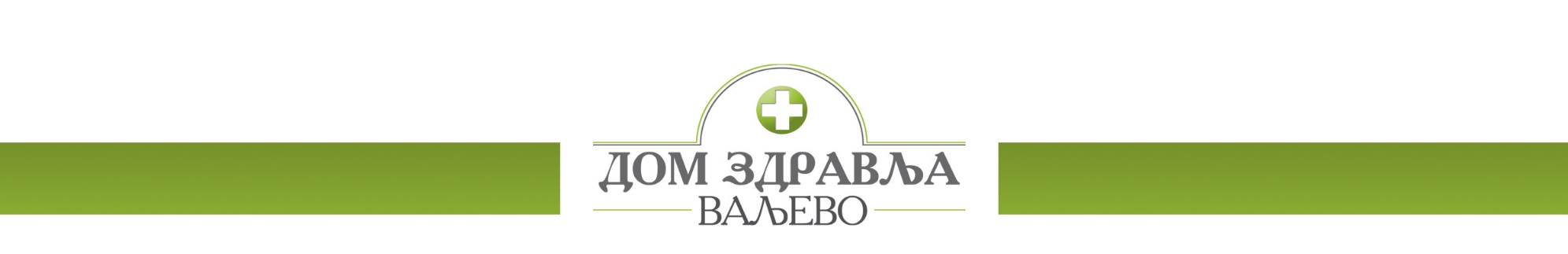 КОНКУРСНА  ДОКУМЕНТАЦИЈА ЗА ЈАВНУ НАБАВКУУСЛУГЕ MOБИЛНЕ ТЕЛЕФОНИЈЕ ЗА ПОТРЕБЕ ДОМА ЗДРАВЉА ВАЉЕВО (ЈН бр. 1.2.9 (05/20))                   Рок за достављање понуда: 22.04.2020. до 10,00 ч.                  Јавно отварање понуда : 22.04.2020.  са почетком у у 10,30 ч. У Ваљеву, април 2020. годинеНа основу Правилника о обавезним елементима конкурсне документације у поступку јавне набавке мале вредности (,,Сл.гласник РС“, број 29/2013, 104/2013 и 68/2015)конкурсна документација садржи:1. ПОЗИВ ЗА ПОДНОШЕЊЕ ПОНУДА1.1. ПОДАЦИ О НАРУЧИОЦУ1.2. ВРСТА ПОСТУПКА	Јавна набавка услугa спроводи се у поступку јавне набавке мале вредности у складу са Законом о јавним набавкама (,,Сл.гласник РС“, број 124/12; 14/2015 и 68/2015), Подзаконским актима и Одлуком о покретању поступка бр. ДЗ-01-1259 од 13.04.2020. године.1.3. ПРЕДМЕТ ЈАВНЕ НАБАВКЕ	Предмет јавне набавке су  услуге мобилне телефоније за потребе Дома здравља Ваљево .	Назив и ознака из општег речника набавке: 64212000-  услуга  мобилне телефоније1.4. КРИТЕРИЈУМ ЗА ДОДЕЛУ УГОВОРАКритеријум за доделу уговора је ekoномски најповољнија понуда. У случају да две или више понуда имају исти број пондера  ,најповољнијом ће се сматрати понуда  оног понуђача које је понудио нижу цену месечне претплате по броју .У случају да две или више понуда имају једнак број пондера и исту цену месечне претплате по броју ,најповољнијом ће се сматрати понуда оног понуђача који је понудио већи буџет за бенефицирану набавку мобилних телефонских апарата.1.5. НАЧИН ПРЕУЗИМАЊА КОНКУРСНЕ ДОКУМЕНТАЦИЈЕСва заинтересована лица кокнкурсну документацију могу лично преузети на адреси наручиоца: Дом здравља Ваљево, улица Железничка 12, 14000 Ваљево, од 08,00 до 14,00 часова, уз овлашћење за преузимање конкурсне документације.Кокнкурсна документација се може преузети и на интернет адреси наручиоца и Порталу јавних набавки.1.6. НАЧИН ПОДНОШЕЊА ПОНУДЕ И РОК ЗА ПОДНОШЕЊЕ ПОНУДЕПонуда се подноси у складу са конкурсном документацијом и техничком спецификациом наручиоца који је саставни део конкурсне документације. Понуђач понуду подноси лично или посредно путем поште у затвореној коверти. На предњу страну коверте понуђач лепи попуњен „Помоћни образац“( страна 30 конкурсне документације) који уписује податке о свом тачном називу, адреси, броју телефона, e-mail адреси и имену и презимену овлашћеног лица за контакт.Понуђач може да поднесе само једну понуду.Понуђач који је самостално поднео понуду не може истовремено да учествује у заједничкој понуди или као подизвођач, нити исто лице може учествовати у више заједничких понуда.Рок за подношење понуда је 22.04.2020. до 10,00 часова.Понуда се сматра благовременом уколико је примљена у писарницу наручиоца до 22.04.2020. до 10,00  часова, на адресу Дома здравља Ваљево, писарница, улица Железничка 12, 14000 Ваљево.Понуђач може пре истека рока за подношење понуда да допуни, измени или опозове своју понуду писаним обавештењем, са назнаком: „Допуна понуде“, „Измена понуде“ или „Опозив понуде“ за јавну набавку   услуге мобилне телефоније за потребе Дома здравља Ваљево   ЈН број 1.2.9(05/20). Понуђач је дужан да јасно назначи која документа накнадно доставља, односно који део понуде мења. По истеку рока за подношење понуда понуђач не може да допуњује мења или опозове своју понуду.1.7. МЕСТО, ВРЕМЕ И НАЧИН ОТВАРАЊА ПОНУДАПоступак јавног  отварања понуда обавиће се 22.04.2020. године, последњeг дана рока за достављање понуда са почетком у  10,30 часова  на адреси: Дом здравља Ваљево, улица Железничка 12, 14000 Ваљево, сала за састанке.Благовремено приспеле понуде комисија ће отварати по редоследу приспећа.О поступку отварања понуда комисија наручиоца води записник који потписују чланови комисије и присутни представници понуђача који преузимају примерак записника.Понуђачу који је поднео понуду, а није присуствовао поступку отварања понуда, копија записника се доставља у року од три дана од дана отварања понуда.1.8. УСЛОВИ ПОД КОЈИМА ПРЕДСТАВНИЦИ ПОНУЂАЧА МОГУУЧЕСТВОВАТИ У ПОСТУПКУ ОТВАРАЊА ПОНУДАПре почетка поступка јавног отварања понуда, представници понуђача који ће присуствовати поступку отварања понуда, дужни су да комисији наручиоца предају писано пуномоћје, којим ће доказати овлашћење за учешће у поступку јавног отварања понуда.1.9. РОК ЗА ДОНОШЕЊЕ ОДЛУКЕ Рок за доношење одлуке о додели уговора не може бити дужи од 10 дана  од дана јавног отварања понуда;1.10. КОНТАКТКонтакт за преузимање конкурсне документације је емаil:nabavka@dzvaljevo.rs2. УПУТСТВО ПОНУЂАЧИМА КАКО ДА САЧИНЕ ПОНУДУ2.1. ПОДАЦИ О ЈЕЗИКУ У ПОСТУПКУ ЈАВНЕ НАБАВКЕПонуда и остала документација која се односи на понуду мора бити састављена на српском језику.Поступак отварања понуда води се на српском језику.2.2.  ПОДАЦИ О ОБАВЕЗНОЈ САДРЖИНИ ПОНУДЕ Обавезну садржину понуде чине сви докази (прилози) тражени конкурсном документацијом, као и попуњени, потписани и оверени сви обрасци из конкункурсне документације, и то:П Р И Л О З И:Фотокопија склопљених уговора или изјава ................................. Прилог бр.1	О Б Р А С Ц И:2.3. ПОСЕБНИ ЗАХТЕВИ У ПОГЛЕДУ НАЧИНА САЧИЊАВАЊА ПОНУДЕ И ПОПУЊАВАЊА ОБРАЗАЦАПонуда мора бити састављена тако да понуђач све захтеване податке упише у обрасце који су саставни део конкурсне документације. Понуда мора бити јасна, недвосмислена, читко откуцана или попуњена штампаним словима, оверена печатом и потписом овлашћене особе. Није дозвољено попуњавање графитном оловком, пенкалом, фломастером или црвеном оловком, свако бељење или подебљавање бројева мора се парафирати и оверити од стране понуђача.         Пожељно је да буде тако спакована и нумерисана да се поједини листови не могу накнадно уметати.На сваком обрасцу конкурсне документације је наведено ко је дужан да образац овери печатом и потпише и то:- Уколико понуду подноси понуђач који наступа самостално, сваки образац мора бити оверен и потписан од стране овлашћеног лица понуђача;- Уколико понуду подноси понуђач који наступа са подизвођачем, сваки образац мора бити оверен и потписан од стране овлашћеног лица понуђача;- Уколико понуду подноси група понуђача, сваки образац мора бити оверен и потписан од стране овлашћеног члана групе понуђача - носиоца посла.2.4. ПОНУДА СА ВАРИЈАНТАМА Понуда са варијантама није дозвољена.2.5. ИЗМЕНЕ, ДОПУНЕ И ОПОЗИВ ПОНУДЕ Понуђач може да измени, допуни или опозове понуду писаним обавештењем пре истека рока за подношење понуда. Свако обавештење о изменама, допунама или опозиву понуде се подноси у засебној затвореној коверти, на исти начин на који се доставља понуда, са назнаком “Измена понуде”, “Допуна понуде” или “Опозив понуде” за ЈАВНУ НАБАВКУ –  услуге мобилне телефоније за потребе Дома здравља Ваљево   ЈН број 1.2.9 (05/20), (НЕ ОТВАРАТИ).Понуђач је дужан да на полеђини коверте назначи назив, адресу, телефон и контакт особу.	Измена допуна или опозив понуде се доставља путем поште или лично сваког радног дана  од 08,00 до 14,00 часова, на адресу наручиоца.Понуђач је дужан да јасно назначи која документа накнадно доставља, односно који део понуде мења. По истеку рока за подношење понуда понуђач не може да допуњује мења или опозове своју понуду.Уколико се измена понуде односи на понуђену цену, цена мора бити изражена у динарском износу, а не у процентима. Начин обрачуна цене у случају  измене  понуде кроз измену цене, вршиће се корекцијом понуђене основне цене по појединачним позицијама или јединичним ценама, на начин линеарне корекције у зависности од коначне  укупне цене након извршене измене понуде.2.6. САМОСТАЛНО ПОДНОШЕЊЕ ПОНУДЕ Понуђач који је самостално поднео понуду, не може истовремено да учествује у заједничкој понуди или као подизвођач, нити исто лице може учествовати у више заједничких понуда.2.7. ПОНУДА СА ПОДИЗВОЂАЧЕМ Понуђач је дужан да у понуди наведе да ли ће извршење набавке делимично поверити подизвођачу и да наведе његов назив. Уколико понуђач намерава да извршење набавке делимично повери подизвођачу, обавезан је да наведе у својој понуди проценат укупне вредности набавке који ће поверити подизвођачу а који не може бити већи од 50 %  и део предмета набавке који ће извршити преко подизвођача. Понуђач је дужан да наручиоцу, на његов захтев, омогући приступ код подизвођача ради утврђивања испуњености услова.Понуђач је дужан да за подизвођаче достави доказе о испуњености обавезних услова из члана 75. став 1. тач 1) до 4) Закона о јавним набавкама.Понуђач, односно добављач у потпуности одговара наручиоцу за извршење обавеза из поступка јавне набавке, односно за извршење уговорних обавеза, без обзира на број подизвођача.2.8. ЗАЈЕДНИЧКА ПОНУДА Сваки понуђач из групе понуђача мора да испуни обавезне услове из члана 75. став 1. тач. 1) до 4) Закона о јавним набавкама. Услов из члана 75. став 1. тачка 5) истог закона дужан је да испуни понуђач из групе понуђача којем је поверено извршење дела набавке за који је непоходна испуњеност тог услова.Саставни део заједничке понуде је споразум којим се понуђачи из групе међусобно и према наручиоцу обавезују на извршење јавне набавке, а који обавезно садржи: 1) податке о члану групе који ће бити носилац посла, односно који ће поднети понуду и који ће заступати групу понуђача пред наручиоцем и 2) опис послова сваког од понуђача из групе понуђача у извршењу уговора.Понуђачи који поднесу заједничку понуду одговарају неограничено солидарно према наручиоцу.2.9. РОК ПЛАЋАЊАПлаћање ће се вршити месечно у року од (најмање 15 дана ,а највише 45 дана), од дана пријема уредно испостављеног рачуна.2.10. РОК ПРУЖАЊА УСЛУГЕУслуга ће се пружати  по позиву наручиоца у року од 12 часова.2.11. ВАЛУТА И ЦЕНА Цена мора бити изражена у динарима са и без пореза на додату вредност и иста је фиксна до извршења уговора.Цену је потребно изразити нумерички и текстуално, при чему текстуално изражена цена има предност у случају несагласности.Цена треба да буде изражена тако да обухвати све трошкове које понуђач има у реализацији предметне јавне набавке.У случају понуђене неуобичајено ниске цене, наручилац ће поступити у складу са одредбама члана 92. Закона о јавним набавкама.2.12. ПОВЕРЉИВИ ПОДАЦИ Наручилац је дужан да:1)	чува као поверљиве све податке о понуђачима садржане у понуди које је као такве, у складу са законом, понуђач означио у понуди; 2)	одбије давање информације која би значила повреду поверљивости података добијених у понуди;3)	чува као пословну тајну имена заинтересованих лица, понуђача и подносилаца пријава, као и податке о поднетим понудама, односно пријавама, до отварања понуда, односно пријава. Неће се сматрати поверљивим докази о испуњености обавезних услова, цена и други подаци из понуде који су од значаја за примену елемената критеријума и рангирање понуде. 2.13. ДОДАТНЕ ИНФОРМАЦИЈЕ И ПОЈАШЊЕЊА Понуђач може, у писаном облику, тражити од наручиоца додатне информације или појашњења у вези са припремањем и подношењем понуде, најкасније пет дана пре истека рока за подношење понуде, на е-mail: nabavka@dzvaljevo.rs.  Наручилац је дужан да у року од три дана од дана пријема захтева од стране понуђача, одговор објави на Порталу јавних набавки и својој интернет страници.Тражење додатних информација или појашњења телефоном није дозвољено. Ако је документ из поступка јавне набавке достављен од стране наручиоца или понуђача путем електронске поште или факсом, страна која је извршила достављање дужна је да од друге стране захтева да на исти начин потврди пријем тог документа, што је друга страна дужна и да учини када је то неопходно као доказ да је извршено достављање.2.14. РОК  ВАЖНОСТИ  ПОНУДЕРок важности понуде не може бити краћи од 30 (тридесет) дана од дана отварања понуда.2.15. ДОДАТНА ОБЈАШЊЕЊА, КОНТРОЛА И ДОПУШТЕНЕ ИСПРАВКЕ ОД ПОНУЂАЧА ПОСЛЕ ОТВАРАЊА ПОНУДАУколико понуђач начини грешку у попуњавању, дужан је да исту избели и правилно попуни, а место начињене грешке парафира и овери печатом. Ако се понуђач не сагласи са исправком рачунских грешака, наручилац ће његову понуду одбити као неприхватљиву. 2.16. КРИТЕРИЈУМ ЗА ДОДЕЛУ УГОВОРАКритеријум за доделу уговора је ekoномски најповољнија понуда,на основу следећих критеријума и њиховог релативног значаја.Цена месечне претплате по броју (дин.)_________________________ 5Цена позива ка МТС мрежи (дин/сек)___________________________ 25Цена позива ка Теленор мрежи (дин./сек)_______________________25Цена позива ка ВИП мрежи (дин./сек)__________________________ 25Цена позива ка фиксним линијама (дин./сек)_____________________10Цена смс поруке у домаћем саобраћају (дин.)____________________10УКУПНО:___________________________________________________100	Вредновање понуда за сваки од елемената критеријума од 1 до 6 израчунава се по формули :Најнижа понуђена цена X максималан број пондера.Цена из понуде која се рангира 	Обрачун приликом пондерисања ће се вршити  на две децимале.Понуђене цене си фиксне  за време трајања  уговореног периода.Цене за услуге које нису наведене у понуди обрачунавају се и фактуришу према ценовнику оператера за пословне кориснике важећем на дан промета услуге,односно према посебној понуди оператера  уколико је иста повољнија од важећег ценовника.Важећи ценовник и посебна понуда морају бити доступни појединачном наручиоцу .НАПОМЕНА:Најнижа понуђена цена коју понуђачи исказују у својим понудама не може бити 0,00 дин. због немогућности бодовања.Из тог разлога ,понуђачи у понудама би требало да искажу понуђену цену у две децимале,која може бити минимум 0,01 дин.У случају да две или више понуда имају исти број пондера  ,најповољнијом ће се сматрати понуда  оног понуђача које је понудио нижу цену месечне претплате по броју .У случају да две или више понуда имају једнак број пондера и исту цену месечне претплате по броју ,најповољнијом ће се сматрати понуда оног понуђача који је понудио већи буџет за бенефицирану набавку мобилних телефонских апарата.2.17. ОДЛУКА О ДОДЕЛИ УГОВОРА Рок за доношење одлуке о додели уговора не може бити дужи од 10 дана  од дана јавног отварања понуда.  Образложену Одлуку о додели уговора, наручилац ће објавити на Порталу јавних набавки и својој интернет страници у року од три дана од дана доношења2.18. РОК ЗА ЗАКЉУЧЕЊЕ УГОВОРАНаручилац ће уговор о јавној набавци достави понуђачу којем је уговор додељен у року од осам дана, од дана протека рока за подношење захтева за заштиту права.Ако понуђач коме је додељен уговор одбије да закључи уговор, наручилац ће закључити уговор са првим следећим најповољнијим понуђачем. 2.19. ЗАШТИТА ПРАВА ПОНУЂАЧА	У случају да понуђач сматра да су му у поступку јавне набавке повређена права, може уложити захтев за заштиту права понуђача уз уплату прописане таксе, у току целог поступка јавне набавке, против сваке радње наручиоца, односно поступити у складу са одредбама члан 148. – 153. Закона о јавним набавкама које уређују поступак заштите права понуђача.2.20. ОБУСТАВА ПОСТУПКА ЈАВНЕ НАБАВКЕНаручилац је дужан да обустави поступак јавне набавке уколико нису испуњени услови за доделу уговора из члана 107. Законом о јавним набавкама.Наручилац може да обустави поступак јавне набавке из објективних и доказивих разлога који се нису могли предвидети у време покретања поступка и који онемогућавају да се започети поступак оконча, или услед којих је престала потреба наручиоца за предметном набавком због чега се неће понављати у току исте буџетске године, односно наредних шест месеци.2.21. ТРОШКОВИ ПРИПРЕМАЊА ПОНУДЕТрошкове припреме и подношења понуде сноси искључиво понуђач и не може тражити од наручиоца накнаду трошкова.Ако је поступак јавне набавке обустављен из разлога који су на страни наручиоца, наручилац је дужан да понуђачу надокнади трошкове израде узорка или, модела уколико их је наручилац тражио, ако су израђени у складу са техничким спецификацијама наручиоца и трошкове прибављања средства обезбеђења, под условом да је понуђач тражио накнаду тих трошкова у својој понуди. 2.22. ОСТАЛА ОБАВЕШТЕЊАПонуђач је дужан  да при састављању своје понуде поштује обавезе које произилазе из важећих прописа о заштити на раду, запошљавању и условима рада, заштити животне средине, као и да гарантује да је ималац права интелектуалне својине.Нaкнaду зa кoришћeњe пaтeнaтa, кao и oдгoвoрнoст зa пoврeду зaштићeних прaвa интeлeктуaлнe свojинe трeћих лицa снoси пoнуђaч.3. УПУСТВО ЗА ДОКАЗИВАЊЕ ИСПУЊЕНОСТИ ОБАВЕЗНИХ УСЛОВА ЗА УЧЕШЋЕ У ПОСТУПКУПраво учешћа имају сва заинтересована лица, која испуњавају обавезне  и додатне услове за учешће у поступку јавне набавке, у складу са  чланом 75. и 76 Закона о јавним набавкама („Сл.гласник РС“ бр.124/12; 14/2015 и 68/2015). Испуњеност обавезних услова понуђач доказује орасцима бр.1 и 7 конкурсне документације а испуњеност додатних  услова, достављањем доказа уз понуду, а све  на основу члана 77. истог Закона.Обавезни услови1) Право на учешће у поступку има понуђач ако је регистрован код                   надлежног органа, односно уписан у одговарајући регистар.2) Право на учешће у поступку има понуђач ако он и његов законски заступник нису осуђивани за неко од кривичних дела као члан организоване криминалне групе, да није осуђиван за кривична дела против привреде, кривична дела против животне средине, кривично дело примања или давања мита, кривично дело преваре;3) Право на учешће у поступку има понуђач ако је измирио доспеле порезе и друге јавне дажбине у складу са прописима Републике Србије или стране државе када има седиште на њеној територији.4) Право на учешће у поступку има понуђач ако има важећу дозволу надлежног органа за обављање делатности која је предмет јавне набавке, ако је таква дозвола предвиђена посебним прописном;5) Право на учешће у поступку има понуђач који достави изјаву о поштовању обавеза који произилазе из важећих прописа о заштити на раду, запошљавању и условима рада, заштити животне средине, као и да нема забрану обављања делатности која је на снази у време подношења понуде.Доказивање испуњености обавезних условаПравно лице:1) Извод из регистра Агенције за привредне регистре, односно извод из регистра надлежног Привредног суда 	Без обзира на датум издавања извода2) Извод из казнене евиденције Основног суда на чијем је подручју седиште домаћег правног лица, односно седиште представништва или огранка страног правног лица,     Извод из казнене евиденције Посебног одељења (за организовани криминал) Вишег суда у Београду,      Уверење из казнене евиденције надлежне полицијске управе Министарства унутрашњих послова за законског заступника - захтев за издавање овог уверења може се поднети према месту рођења, али и према месту пребивалишта.	Овај доказ не може бити старији од два месеца пре отварања понуда.3) Потврда Пореске управе Министарства финансија Републике Србије о измиреним доспелим порезима и доприносима,     Потврда надлежне јединице локалне самоуправе о измиреним доспелим порезима и доприносима на локалном нивоу или      Потврда да се понуђач налази у поступку приватизације коју издаје Агенција за приватизацију. 	Овај доказ не може бити старији од два месеца пре отварања понуда.4) Важећа дозвола надлежног органа за обављање делатности.5) Потписана и оверена изјава понуђача ( образац бр. 7)Предузетник:1) Извод из регистра Агенције за привредне регистре, односно извод из одговарајућег регистра.	Без обзира на датум издавања извода2) Уверење из казнене евиденције надлежне полицијске управе Министарства унутрашњих послова за законског заступника - захтев за издавање овог уверења може се поднети према месту рођења, али и према месту пребивалишта.	Овај доказ не може бити старији од два месеца пре отварања понуда.3) Потврда Пореске управе Министарства финансија Републике Србије о измиреним доспелим порезима и доприносима,      Потврда надлежне јединице локалне самоуправе о измиреним доспелим порезима и доприносима на локалном нивоу или      Потврда да се понуђач налази у поступку приватизације коју издаје Агенција за приватизацију. 	Овај доказ не може бити старији од два месеца пре отварања понуда.4) Важећа дозвола надлежног органа за обављање делатности. 5) Потписана и оверена изјава понуђача ( образац бр. 7)	Понуђач је дужан да  достави на увид оригинал или оверену копију доказа или изјаву којом потврдјује да је уписан у регистар понуђача. Уколико то не учини, његова понуда ће бити одбијена као неприхватљива.	На основу члана 77. став 4. Закона о јавним набавкама („Сл.гласник РС“ бр.124/12; 14/2015 и 68/2015), достављамо:ИЗЈАВА ПОНУЂАЧА Изјављујем под пуном моралном и кривичном одговорношћу да испуњавам све обавезне услове предвиђене чланом 75. став 1. тачка 1), 2) и  3) Закона о јавним набавкама и конкурсне документације.ИЗЈАВА ПОНУЂАЧА О ЛИЦУ ОВЛАШЋЕНОМ ЗА САСТАВЉАЊЕ ИПОТПИСИВАЊЕ ПОНУДЕ1. КОЈИ НАСТУПА САМОСТАЛНО2. КОЈИ НАСТУПА СА ПОДИЗВОЂАЧИМА3. ОВЛАШЋЕНОГ ЧЛАНА ГРУПЕ ПОНУЂАЧА(заокружити)	Под пуном моралном, материјалном и кривичном одговорношћу, изјављујем да је понуду за јавну набавку услуге мобилне телефоније   ЈН број 1.2.9 (05/20), саставио _______________________________________________________________________            (име, презиме и звање лица овлашћеног за састављање  понуде)у име и за рачун понуђача   __________________________________________________ИЗЈАВА ПОНУЂАЧАДА НЕ НАСТУПА СА ПОДИЗВОЂАЧЕМ	Под пуном моралном, материјалном и кривичном одговорношћу, у понуди за јавну набавку   услуге мобилне телефоније   ЈН број 1.2.9. (05/20),, изјављујемо да не наступамо са подизвођачем.ИЗЈАВА О АНГАЖОВАЊУ ПОДИЗВОЂАЧА(СПИСАК ПОДИЗВОЂАЧА КОЈЕ ЈЕ ПОНУЂАЧ УКЉУЧИО У ПОНУДУ)	За реализацију јавне набавке услуге мобилне телефоније   ЈН број 1.2.9 (05/20),  ангажоваћемо следеће подизвођаче:Напомена: Максимално учешће подизвођача је 50% од укупне вредности понуде.Образац копирати у потребном броју примерака за подизвођаче уколико понуђач наступа са подизвођачима.Образац потписује и оверава овлашћено лице понуђача или овлашћено лице подизвођача.Напомена: Образац „Подаци о подизвођачу“ попуњавају само они понуђачи који понуду подносе са подизвођачем.Уколико понуђач наступа са већим бројем подизвођача овај образац фотокопирати, попунити за сваког подизвођача и доставити уз понуду.Напомена: Образац „Подаци о понуђачу који је учесник у заједничкој понуди“ попуњавају само они понуђачи који подносе заједничку понуду, у ком случају је потребно да се наведени образац копира у довољном броју примерака, да се попуни и достави за сваког понуђача који је учесник у заједничкој понуди.ИЗЈАВА ЧЛАНОВА ГРУПЕ КОЈИ ПОДНОСЕ ЗАЈЕДНИЧКУ ПОНУДУ	Изјављујемо да наступамо као група понуђача за јавну набавку услуге мобилне телефоније   ЈН број 1.2.9 (05/20), Овлашћујемо члана групе - носиоца посла ______________________________ да у име и за рачун осталих чланова групе иступа пред наручиоцем.Датум: ______________________Образац оверавају печатом и потписују одговорна лица сваког члана групе понуђача.ИЗЈАВА O НЕЗАВИСНОЈ ПОНУДИ	Изјављујемо под пуном материјалном и кривичном одговорношћу да ПОНУДУ за учешће у поступку јавне набавке услуге мобилне телефоније   ЈН број 1.2.9 (05/20),, подносимо независно, без договора са другим понуђачима или заинтересованим лицима.           НАПОМЕНА:           Уколико понуду подноси понуђач који наступа самостално Изјаву потписује понуђач. Уколико понуду подноси понуђач који наступа са подизвођачем Изјаву потписује понуђач за подизвођача. Уколико понуду подноси група понуђача, Изјаву потписује сваки члан групе понуђача.           Образац копирати у потребном броју примерака.ИЗЈАВА О ПОШТОВАЊУ ОБАВЕЗАиз члана 75 став 2Изјављујемо под пуном материјалном и кривичном одговорношћу да смо при састављању понуде за  јавну набавку -  услуге мобилне телефоније   ЈН број 1.2.9 (05/20), поштовали све обавезе из важећих прописа о заштити на раду, запошљавању и условима рада,  заштити животне средине као и да немамо забрану обављања делатности која је на снази у време подношења понуда.	НАПОМЕНА:           Уколико понуду подноси понуђач који наступа самостално Изјаву потписује понуђач. Уколико понуду подноси понуђач који наступа са подизвођачем Изјаву потписује понуђач за подизвођача. Уколико понуду подноси група понуђача, Изјаву потписује сваки члан групе понуђача.           Образац копирати у потребном броју примерака.ТРОШКОВИ ПРИПРЕМЕ ПОНУДЕ                                                                                  УКУПНО: ______________________		Трошкове припреме и подношења понуде сноси искључиво понуђач и не може тражити од наручиоца накнаду трошкова.Ако је поступак јавне набавке обустављен из разлога који су на страни наручиоца, наручилац је дужан да понуђачу надокнади трошкове израде узорка или модела, ако су израђени у складу са техничким спецификацијама наручиоца и трошкове прибављања средства обезбеђења, под условом да је понуђач тражио накнаду тих трошкова у својој понуди.ТЕХНИЧКА СПЕЦИФИКАЦИЈА	Опис услугаУ складу са захтевима и потребама Наручиоца неопходно је обезбедити следеће:Тарифирање свих разговора у секундама (1/1),без заокружења на минутеУспостава везе је бесплатнаЗаузеће позива и позиви на које није одговорено се не тарифирајуТарифирање позива у корисничкој мрежи наручиоца са 0,00 дин.без ограничењаБесплатне позиве специјалних служби ( полиција,хитна помоћ,ватрогасци....)Бесплатне позиве корисничком сервису понуђача (мобилног оператера)Упућивање позива ка свим дестинацијама  унутар РС ,без рестрикцијаЗадржавање  свих постојећих бројева наручиоца ,укључујући и префикс са опцијом скраћеног бирања бројева са 4 последње цифре у пословној мрежи наручиоца ,без додатних трошкова.100 MB преноса података бесплатно по сваком броју по пуној брзини ,а након тога неограничено бесплатно по смањеној брзини.Могућност активирања додатних услуга понуђача према важећем ценовнику  понуђача.У случају промене оператера ,трошкови преноса  бројева падају на терет  изабраног оператера.У складу са потребама наручиоца ,коришћење роминг услуге и активирање исте на захтев наручиоца ,без уплате аванса .Роминг услугу је на захтев наручиоца потребно омогућити појединачно (одређеном претплатничком броју ) и у тим случаејвима  исту је потребно приказати кроз спецификацију саобраћаја.Лимитирање разговора у земљи .У складу са потребама и захтевима наручиоца ,коришћење додатних услуга по стандардном ценовнику понуђача.Доступност корисничког сервиса  понуђача (оператера), према наручоцу 24 сата ,365 дана у години.Минимални износ буџета за бенефицирану набавку телефонских апрата (1,00 без пдв-а а дин/ком.), за време трајанја уговорне обавезе у износу од 1.000.000,00 дин.са ПДВ-ом ,а по приложеном важећем ценовнику апарата са ценама.СТРУКТУРА  ЦЕНА 1.Износ буџета за бенефицирано набавку телефона ____________________________ дин са ПДВ.2.Рок важења понуде _____ дана (не може бити краћи од 30 дана од дана отварања понуда)3.Рок и начин плаћања _________ дана (најмање 15 дана ,а највише 45 дана од дана пријема исправне фактуре)4.Проценат у коме ће набавка поверена подизвођачу __________ % (не може бити већа од 50%)5.Део набавке које ће бити поверен подизвођачу _______________6.Рок за реализацију услуге ______________________Напомена:У цену су укључени сви трошкови које понушач има поводом обављања предметне услуге.Тачка 5 попуњава се само иколико понуђач наступа са подизвођачем у супротном се непопуњава.      Место и датум                                                                                      Понуђач     _______________                               М.П.                                    ______________ОБРАЗАЦ ПОНУДЕ	На основу позива за подношење понуда за јавну набавку услуге мобилне телефоније   ЈН број 1.2.9 (05/20), подносим: П О Н У Д У   бр. __________ / 20201. Понуду дајемо (заокружити):     	а)  самостално		б)  са подизвођачем     	в)  заједничку понуду2. Услови понуде на годишњем нивоу:	а ) Вредност понуде: _____________________________ динара без ПДВ,   	словима: ______________________________________________________ , б)Рок плаћања: Месечно у року од 30 (тридесет) дана, од дана пријема уредно испостављеног рачуна.в)Рок пружања услуге: по позиву наручиоца у року од 12 часова.         г) Важност понуде: не може бити краћи од 30 (тридесет)  дана од дана отварања понуда.Модел уговора дужан је да попуни, овери печатом и потпише одговорно лице понуђача.МОДЕЛ УГОВОРА Уговорне стране:Дом здравља Ваљево, улица Железничка 12, кога заступа директор др Бранка Антић (у даљем тексту: наручилац), порески идентификациони број 107041023; матични број 17817361; текући рачун број 840-830661-75 Управа за трезор, и ______________________________________________, из ____________ улица __________________________ бр. _____, кога заступа директор   ________________________ (у даљем тексту: пружалац услуге), порески идентификациони број ________________; матични број _____________; текући рачун ______________________ код __________ банке.Члан 1.Уговорне стране констатују:-да је Наручилац, на основу члана 39. и 61. Закона о јавним набавкама (''Службени гласник Републике Србије'', број 124/2012., 14/2015 и 68/2015), на основу  позива за подношење понуда објављеног на Порталу јавних набавки и на интернет страници наручиоца, дана  __________________. године, спровео поступак за јавну набавку услуге мале вредности -  услуга мобилне телефоније, јавна набавка број 1.2.9 (05/20) -да је пружалац услуге ___. ____. 2020. године доставио понуду број  _____, која се налази у прилогу Уговора и саставни је део овог Уговора;					Члан 2.     -да је Наручилац у складу са чл. 108. став 1. Закона о јавним набавкама (''Службени гласник Републике Србије'', број 124/2012, 14/15 и 68/2015), на основу понуде понуђача и Одлуке о додели уговора број _______ од __.__. 2020. године, изабрао  Извршиоца за  извршење услуге која је предмет ове јавне набавке;     - да Пружалац услуге ангажује подизвођача _____________________________, који учествује са __________%  у укупној вредности набавке,  а  извршиће део предмета набавке који  се односи на ________________________________________________________________.Члан 3.            Предмет овог Уговора је пружање услуга мобилне телефоније у складу са потребама Наручиоца, а у свему у складу са Техничком спецификацијом конкурсне документације Наручиоца и прихваћеном понудом Пружаоца услуге број _____ од __________ године, које су саставни део овог Уговора Члан 4.Пружалац услуге ће Наручиоцу пружити услугу мобилне телефоније из спецификације из члана 1. овог уговора, у складу са потребама Наручиоца у погледу  квалитета, услова плаћања и цене.Члан 5.Пружалац услуге се обавезује да ће услугу мобилне телефоније пружати у периоду од 12 месеци од дана потписивања уговора, односно од дана престанка важења уговора Наручиоца са постојећим мобилним оператером.Пружалац услуге се обавезује да ће услугу мобилне телефоније пружати сваког месеца током трајања уговора.Након пружене услуге, сваког месеца (у трајању од 12 месеци), Пружалац услуге ће Наручиоцу предати исправну документацију о пруженој услузи мобилне телефоније (фактуру и информацију о нето задужењу по сваком претплатничком броју).Неисправну документацију о испоруци , Наручилац ће Пружаоцу услуге вратити одмах, а најкасније у року од 1 (једног) дана, и захтевати исправну документацију.Оверена фактура је једини основ за плаћање пружене услуге.Члан 6.Уговорне стране прихватају цене које је Пружалац услуге дао у понуди, која обухвата све износе месечне фактуре и то: претплату, укупни остварени саобраћај, роминг, интернет саобраћај,  СМС,  ММС,  итд.,  са  спецификацијом  извршених  услуга,  до  укупног  износа процењене вредности набавке на годишњем нивоу у износу од динара, без ПДВ-а,  односно  до  укупног  износа  од ______________________динара,  са  ПДВ-ом.  (попуњава НАРУЧИЛАЦ приликом потписивања уговора, по спроведеној јавној набавци).Уговорне  стране  су  сагласне  да  ће  цена  пакета  и  цена  разговора  по  минути,  из прихваћене понуде бити фиксне током трајања овог уговора.Уговорне стране су сагласне да буџет за бенефицирану набавку телефонских апарата  (1,00 дин. комад) за време трајања овог уговора износи ____________________ динара без ПДВ-а.Уговорне стране су сагласне да ће се буџет за бенефицирану набавку телефонских апарата искористити у потпуности за време трајања овог уговора.Рок испоруке ових телефонских апарата износи максимално 30 дана од пријема писане поруџбине Наручиоца. Члан 7.Пружалац услуге се обавезује да ће Наручиоцу пружити услугу мобилне телефоније одговарајућег квалитета као што је тражено и наведено у техничкој спецификацији у конкурсној документацији.Наручилац ће вршити квалитативну и квантитативну контролу пружања услуге мобилне телефоније.Контролу из става 2. овог члана вршиће овлашћено лице Наручиоца.Након пружене услуге мобилне телефоније, Пружалац услуге обавезно мора доставити фактуру урађену на начин предвиђен овим уговором. Оверу фактура вршиће одговорно лице Наручиоца.Члан 8.Пружалац услуге је обавезан да пружи услугу мобилне телефоније у количини, квалитету и роковима на начин дефинисан овим уговором.Уколико	Пружалац услуге	не	пружи	услугу	одговарајућег	квалитета,Наручилац ће ту околност записнички констатовати и одмах извршити рекламацију.У случају рекламације, Пружалац услуге мора приступити отклањању недостатака одмах, а најкасније у року од 15 дана од дана рекламације и отклонити недостатке и пружити услугу мобилне телефоније траженог квалитета.Трошкови рекламације иду на терет Пружаоца услуге.Уколико Пружалац услуге не поступи по позиву за рекламацију, Наручилац ће активирати гаранцију за добро извршење посла коју је од Испоручиоца добио при потпису овог уговора.Уколико Пружалац услуге не поступи према рекламацији за услугу мобилне телефоније, Наручилац може раскинути овај уговор, а од Пружаоца услуге тражити накнаду штете ако му је због непоступања по рекламацији иста причињена.Члан 9.Пружалац услуге  у  тренутку  закључења  овог  уговора  предаје  Наручиоцу  у  депозит следећу гаранцију:-  Средство  обезбеђења  за  испуњење  уговорених  обавеза  (гаранција  за  добро  извршење посла):  безусловну,  неопозиву,  наплативу  по  првом  позиву,  бланко  соло  меницу  серије ________________*, са копијом депо картоном и меничним овлашћењем на износ 10% од ___________________  вредности уговора без ПДВ-а, што износи ____________ динара, са роком важности који је 30 дана дужи од дана окончања реализације уговора, и која је регистрована у Регистру меница Народне банке Србије.#Празна поља биће попуњена од страане наручиоца приликом закључеља уговора“.Члан 10.У случају да Пружалац услуге једнострано раскине овај уговор, Наручилац има право да реализује бланко соло меницу за испуњење уговорених обавеза дату у депозит.Члан 11.Наручилац се обавезује да ће Испоручиоцу уплатити вредност по испостављеним фактурама у року од ________ дана од дана испостављања рачуна за претходни месец.уговорена плаћања извршиће се на рачун бр. : ____________________ код пословне банке ______________Члан 11.Овај уговор се закључује на одређено време до реализације уговорених обавеза, а најдуже на 12 месеци од дана потписивања обе уговорне стране.По  истеку  периода  трајања  овог  уговора,  Наручилац  нема  никакву  обавезу  премаИспоручиоцу у погледу испоручених мобилних апарата по бенефицираним ценама. Уговор ће бити закључен у року од 8 дана од дана истека рока из члана 149. ЗЈН. Уколико изабрани понуђач одбије да закључи уговор, наручилац ће закључити уговор са првим следећим најповољнијим понуђачем.Члан 12.Пружалац услуге је дужан да, приликом реализације овог уговора, чува као поверљиве све информације од неовлашћеног коришћења и откривања као пословну тајну, које могу бити злоупотребљене у безбедносном смислу.Члан 13.Уговарачи су сагласни да ће евентуалне измене или допуне за којима се укаже потреба током реализације овог уговора бити дефинисане у писаној форми, као анекс овом уговору.Члан 14.Овај уговор се закључује даном потписивања обе уговорне стране.Свака од уговорних страна може једнострано раскинути овај уговор у случају када друга страна не испуњава или неблаговремено испуњава своје уговором преузете обавезе.О раскиду овог уговора уговорна страна је дужна писаним путем обавестити другу уговорну страну.Овај уговор ће се сматрати раскинутим по протеку рока од 15 дана од дана пријема писаног обавештења о раскиду уговора.Члан 15.Уговарачи су сагласни да ће све евентуалне неспоразуме који би проистекли из овог уговора решавати у духу пословних обичаја.Члан 16.Уколико не би било могуће решити спорну ситуацију на начин предвиђен чланом 15. овог уговора, уговарачи су сагласни да ће надлежан бити Привредни суд у Ваљеву.Члан 17.Уговорне стране су сагласне да се на све међусобне односе који нису дефинисани овим уговором непосредно примењују одредбе Закона о облигационим односима.Члан 18.Овај уговор је сачињен у 6 (шест) истоветних примерака, од којих Наручилац задржава4 (четири), док Пружалац услуге задржава 2 (два) примерка.            НАРУЧИЛАЦ                                                             ПРУЖАЛАЦ УСЛУГЕ   _________________________	                                ___________________________ПРИМАЛАЦ:ДОМ ЗДРАВЉА ВАЉЕВОЖелезничка 1214000 ВаљевоПОНУЂАЧПОНУДАЗА ЈАВНУ НАБАВКУ Услуге мобилне телефонијеЈН бр. 1.2.9 (05/20)- НЕ ОТВАРАТИ ! -датум и сат подношења:(попуњава писарница)Позив за подношење понуде...............................................стр. 3Упутство понуђачима како да сачине понуду......................стр. 5Упутство за доказивње испуњености обавезних условаза учешће у поступку............................................................стр. 10Образац за оцену испуњености услова..............................стр. 12Подаци о понуђачу...............................................................стр. 13Изјава понуђача о лицу за састављање и потписивање понуде............................................................стр. 14Изјава понуђача да не наступа са подизвођачем...............стр. 15Изјава о ангажовању подизвођача.......................................стр. 16Подаци о подизвођачу.........................................................стр. 17Подаци о понуђачу који је учесник у заједничкој понуди....стр. 18Ијава чланова групе који подносе заједничку понуду.........стр. 19Изјава о независној понуди..................................................стр. 20Изјава о поштовању обавеза..............................................стр. 21Трошкови припреме понуде................................................стр. 22Структура цена.....................................................................стр. 24Образац понуде....................................................................стр. 25Модел уговора .....................................................................стр. 26Назив наручиоца:Адреса:ПИБ:Матични број:Шифра делатности:Број рачуна:Интернет адреса:Дом здравља ВаљевоУлица Железничка 12, 14000 Ваљево10704102317817361  8621840-830661-75http://www.dz1.Образац за оцену испуњености обавезних услова...................Образац бр. 12.Подаци о понуђачу........................................................................Образац бр. 23.Изјава понуђача о лицу овлашћеном за састваљање и потписивање понуде...................................................................Образац бр. 34.Изјава понуђача да не наступа са подизвођачем......................Образац бр. 45.Изјава о ангажовању подизвођача..............................................Образац бр. 4а6.Подаци о подизвођачу..................................................................Образац бр. 4б7.Подаци о понуђачу који је учесник у заједничкој понуди...........Образац бр. 58.Изјава чланова групе који подносе заједничку понуду..............Образац бр. 5а9.Изјава о независној понуди .........................................................Образац бр. 610.Изјава о поштовању обавеза.......................................................Образац бр. 711.Трошкови припреме понуде.........................................................Образац бр. 812.Структура цена..............................................................................Образац бр. 913.Образац понуде............................................................................Образац бр. 1014.Модел уговора..............................................................................Образац бр. 11Образац бр. 1Место и датум______________________М.П.Понуђач______________________/потпис овлашћеног лица/Образац бр. 2ПОДАЦИ О ПОНУЂАЧУПОДАЦИ О ПОНУЂАЧУНазив понуђачаСедиште понуђачаОдговорна особа /потписник уговора/Особа за контактТелефонТелефаксЕлектронска поштаТекући рачун понуђачаПословна банкаМатични број понуђачаПорески број понуђачаДатум: _______________М.П.________________________/ потпис овлашћеног лица /Образац бр. 3Датум: _________________М.П.________________________/ потпис овлашћеног лица илиовлашћеног члана групе понуђача /Образац бр. 4Датум: _______________М.П.________________________/ потпис овлашћеног лица/Образац бр. 4аНазив подизвођачаПозиција добара које извршаваУчешће подизвођачаДатум: _______________М.П.________________________/ потпис овлашћеног лица/Образац бр. 4бПОДАЦИ О ПОДИЗВОЂАЧУПОДАЦИ О ПОДИЗВОЂАЧУНазив подизвођачаСедиште подизвођачаОдговорна особа / потписник уговора/Особа за контактТелефонТелефаксЕлектронска поштаТекући рачун подизвођачаПословна банкаМатични број подизвођачаПорески број подизвођачаДатум: _______________М.П.________________________/ потпис овлашћеног лица/Образац бр. 5ПОДАЦИ О ПОНУЂАЧУКОЈИ ЈЕ УЧЕСНИК У ЗАЈЕДНИЧКОЈ ПОНУДИПОДАЦИ О ПОНУЂАЧУКОЈИ ЈЕ УЧЕСНИК У ЗАЈЕДНИЧКОЈ ПОНУДИНазив понуђачаСедиште понуђачаОдговорна особа / потписник уговора/Особа за контактТелефонТелефаксЕлектронска поштаТекући рачун понуђачаПословна банкаМатични број понуђачаПорески број понуђачаДатум: _______________М.П.________________________/ потпис овлашћеног лица/Образац бр. 5аПУН НАЗИВ И СЕДИШТЕ,(АДРЕСА) ЧЛАНА ГРУПЕПОЗИЦИЈЕ КОЈЕ ЋЕ ИЗВРШИТИ ЧЛАН ГРУПЕУЧЕШЋЕЧЛАНАГРУПЕ УПОНУДИ(процентуално)ПОТПИС ОДГОВОРНОГЛИЦА И ПЕЧАТ ЧЛАНАГРУПЕОвлашћени члан:Потпис одговорног лица:______________________м.п.Члан групе:Потпис одговорног лица:______________________м.п.Члан групе:Потпис одговорног лица:______________________м.п.Члан групе:Потпис одговорног лица:______________________м.п.Члан групе:Потпис одговорног лица:______________________м.п.Образац бр. 6Датум: _______________М.П.________________________/ потпис овлашћеног лица/Образац бр. 7Датум: _______________М.П.________________________/ потпис овлашћеног лица/Образац бр. 8Рб.Врста трошкаИзнос(у динарима)Датум: _______________М.П.________________________/ потпис овлашћеног лица /Образац бр. 9Ред.БројЦена услугаЦена без ПДВ-аЦена са ПДВ-ом1.Цена месечне претплате по броју (дин)2.Цена позива ка МТС мрежи (дин/сек)3.Цена позива ка Теленор мрежи (дин/сек)4.Цена позива ка ВИП мрежи (дин/сек)5.Цена позива ка фиксним линијама (дин/сек)6.Цена СМС поруке у домаћем саобраћајуОбразац бр. 10Место и датум:_____________________М.П.Понуђач________________________/ потпис овлашћеног лица /Образац бр. 11Образац бр. ПО 1назив ....................................____________________________________адреса .................................____________________________________број телефона .....................____________________________________број телефакса ...................____________________________________е-mail адреса .......................____________________________________име и презиме овлашћеног лица за контакт ...................____________________________________